SZENT ERZSÉBET KATOLIKUS ÁLTALÁNOS ISKOLA                           „Tegyétek boldoggá az embereket!”
									(Szent Erzsébet)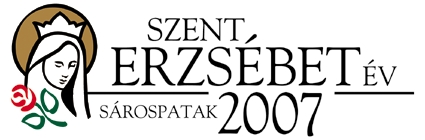 Munkaterva 2020/2021-es tanévreSárospatak, 2020. augusztus 27.						Kissné Murányi Andrea							igazgatóA tanév mottója: „Van itt egy gyermek” (Jn 6,9)A munkatervet a Szent Erzsébet Katolikus Általános Iskola Pedagógiai Programja, a nevelőtestületi értekezleten elhangzott és elfogadott javaslatok, valamint a szakmai munkaközösségek által benyújtott munkatervi javaslatok alapján állítottuk össze.Célunk: hogy a személyes meggyőződés, keresztény világszemlélet és világkép kialakítását segítsék elő éves programjaink;készület az 52. Nemzetközi Eucharisztikus Kongresszusra;a Komplex Alapprogram bevezetése által munkánkat továbbra is igyekszünk magas színvonalon végezni; a teljességre törekedve figyelembe vesszük a fenntartói és szülői igényeket, elvárásokat.JOGSZABÁLYI HÁTTÉR:2011. évi CXC. tv a nemzeti köznevelésről a Nemzeti Alaptanterv kiadásáról, bevezetéséről és alkalmazásáról szóló 243/2003.(XII.17.) Korm. rendelet,229/2012. (VIII. 28.) Korm. rendelet a nemzeti köznevelésről szóló törvény végrehajtásáról (23. § (1))20/2012. (VIII. 31.) EMMI rendelet 27/2020 (VIII.11.) EMMI rendeletA Kormány 326/2013. (VIII. 30.) Korm. rendelete a pedagógusok előmeneteli rendszeréről és a közalkalmazottak jogállásáról szóló 1992. évi XXXIII. törvény köznevelési intézményekben történő végrehajtásáról (17. § (1), (7), 19. § (1)) Egyházi Törvénykönyv 793-806. kánonjaiKatolikus Etikai KódexFeladat:- A tanév folyamán a törvényi előírások, változások folyamatos figyelemmel követése és alkalmazása továbbra is kiemelt feladat.Felelősök: intézményvezető, iskolavezetőség tagjai.Határidő: folyamatos.Helyzetelemzés1. Tárgyi feltételek1. 1.Nyári felújítási munkálatok2020 nyarán az Egri Főegyházmegye által biztosított összegből az alábbi felújítási munkát valósítottuk meg: informatika teremben 24 db asztali számítógép cseréje: 5.000.000 ft értékben valósult meg.A tantermekben a szükséges festési, javítási munkák megvalósultak, az előírt tisztasági meszelések megtörténtek.A tantermek berendezési tárgyai esztétikusak, technikai eszközei működőképesek. A technikai dolgozók a nyár folyamán az épületen belül és kívül elvégezték a szükséges takarítási, javítási munkákat, az udvari játékok, padok ellenőrzése, a növények gondozása folyamatosan történt. A 2020/2021-es tanévben az intézmény szép, esztétikus környezettel, megfelelő felszereltséggel várja a tanulókat és a dolgozókat.1. 2.  IKT- s eszközök Az e-naplókban továbbra is szerepelnie kell az órai alkalmazás: IKT jelöléssel.Folyamatosan felmérjük a technikai eszközök állapotát, a tanév folyamán a szükséges javításokra, pályázatok útján az újak beszerzésére törekszünk.1.3. Feladatok a tárgyi feltételek területén Tantermek használati rendjének betartása  Felelős: a tanteremben óra/ és foglalkozásrend szerint dolgozó pedagógusok Határidő: folyamatos Udvar használati rendjének betartatásaFelelős: az udvaron tartózkodó tanulók felügyeletével megbízott pedagógus és az ügyeletesek Határidő: folyamatosE-napló aktualizálásaFelelős: intézményvezető-helyettesek, rendszergazda, iskolatitkár Határidő: folyamatos Új eszközök bevételezése Felelős: intézményvezető-helyettesek, iskolatitkár Határidő: folyamatos Tankönyvek megrendelése  Felelős: intézményvezető-helyettesek, tankönyvfelelős  Határidő: április 30., június 30., szeptember 15. Tankönyvek könyvtári állományba vétele  Felelős: Intézményvezető-helyettesek, könyvtárfelelős pedagógus Határidő: augusztus - szeptember Szakmai és hitéleti anyagok rendelése Felelős: iskolatitkár, szaktanár Határidő: július-január Intézményi tanulói dokumentumok, nyomtatványok rendeléseFelelős: iskolatitkár Határidő: július-január Irodai gépek működtetési, karbantartási munkáinak jelzése, intézkedések megtételeFelelős: rendszergazda, iskolatitkár Határidő: folyamatosSzemélyi feltételek2.1.Az iskola alkalmazottjaiSzemélyi változás a nyár folyamán:Nyugdíjba vonultak: Berencsy Istvánné, Szabó Andrásné, Szekeres Istvánné kollégák.Közös megegyezéssel távoztak iskolánkból Bódiszné Hajnal Aliz, Timkó Brigitta, Timkó Mónika kolléganők.Új kollégáink: Bányácski- Szuromi Anita, Fekete Csilla, Sáfár-Hoffmann Edina, Lénátrné Ráki Bernadett, Fél állásban alkalmazottak: 1 fő
Pedagógiai asszisztens:  Kanizja Zaborowszka nővérÓraadó: SNI tanulók ellátása: Tóth Éva gyógypedagógusPedagógiai munkát közvetlenül segítők:Stumpfné Espák Mária iskolatitkár, Poncsák Ferencné segéd könyvtáros.Megbízások, ellátott feladatokMunkaközösség vezetők:Alsó tagozat:			Stumpfné Kascsák AndreaFelső tagozat:		Maczkó - Nagy ZsuzsannaCsaládi életre nevelés: 	Farkasné Gyüre Zsuzsanna
Hittan:			Janicsné Stumpf TímeaKomplex Alapprogram: 	Kecskeméthy KárolyGyermek és ifjúságvédelmi felelős:	Szabóné Antreter AnikóDiák-önkormányzatot segítő pedagógus:  Sasváriné Koczák MariannaPályaválasztásért felelős: 			Janicsné Stumpf Tímea – igazgató helyettes, 8. osztályos osztályfőnökök.Közalkalmazotti Tanács vezetője:		Éváné Tarr Györgyi      tagok: Balogh János, Rézműves LajosnéTankönyvfelelős:	Fekete Csaba
Intézményi önértékelő csoport vezetője: Gönczy Zoltán                                                                                					  				      tagok: Kocsmárszki Ilona, Farkasné Gyüre Zsuzsanna, Kissné Murányi Andrea, Maczkó-Nagy Zsuzsanna2.3. A pedagógusok minősítésében és az országos pedagógiai-szakmai ellenőrzésben résztvevő pedagógusokGönczy Zoltán (kedd), Kissné Murányi Andrea (péntek)Az intézmény tanulói adataiTanulói létszám alakulása2020 nyarán történt változásokA TANÉV LEGFONTOSABB CÉLJAI ÉS KIEMELT FELADATAI1.Nevelési célkitűzéseink1. A keresztény erkölcsi értékek erősítéseA pedagógusok személyes példamutatásukkal segítsék elő leginkább tanulóink vallásgyakorlását.Az iskola ösztönzi a pedagógusokat, a tanítványokat családtagjaikkal együtt, hogy rendszeresen látogassák a vasárnapi szentmiséket, ünnepi alkalmakat.A legfőbb általános emberi értékek keresztény hitünkben gyökereznek, és Jézus életében mutatkoznak meg a legteljesebben. Ezért a diákok elé példaként Jézust, az őt követő szenteket és a ma körülöttünk élő szent életű embereket kell állítanunk. – Osztályok védőszentjeinek kiválasztása, iskolánk védőszentjének ünnepe.Pozitív szociális szokások kialakítása, gyarapodásának segítése. A szeretetparancs hármas egységének megtartása: szeretni Istent, szeretni embertársaimat, mint saját magamat. Adventi, nagyböjti időszak, ruhabörze, misszióscsoport.Az egyházi ünnepek méltó megünneplése, melyekre a felkészülést lelki napok segítik, gyónási alkalmak.Olyan egyházi, iskolai és iskolán kívüli programok szervezése, ahol a szülők, családok bevonásával közösen tevékenykedünk.A tanulók vallásos nevelése, helyi rendszerének és hagyományainak ápolása - Szent Erzsébet Napok rendezvénysorozat, a Szent Erzsébet Családi Est az előző évekhez hasonló megvalósítása, kibővítve a további ötletekkel.Részvétel az egyházközség által szervezett rendezvényeken.A pedagógusok mutassanak példát és bátorítsák a tanulóinkat a szentmiséken való részvételre és szolgálatra. A diák személyisége a pedagógus személyiségének megnyilvánulásai által fejlődik, ezért fontos a példamutatás.Zarándoklatok, lelki gyakorlatok szervezése.A diákok naponta imával kezdik és fejezik be a tanulást.Minden hétfőn reggel az iskolai közösség közös imával kezdi a hetet, melyet az atyák vezetnek. Osztálymisék rendjének kialakításaKészület az 52. Nemzetközi Eucharisztikus Kongresszusra 2021. szeptember 5-12.Kiemelt feladatunk a Nemzetközi Eucharisztikus Kongresszusra való készület. A NEK alapvető célja, hogy elmélyítse és tudatosítsa a katolikus hívekben, hogy az egyház életének forrása és csúcsa az Eucharisztia. Az Eucharisztia „életforrás". Így az egyes hívő, a hívek közössége és a társadalom számára erőforrás. A NEK feladata a katolikus hívek hitbeli, tudásbeli, hitvédelmi megerősítése, hogy egyéni és plébánia szinten, még elkötelezettebben belegyökerezve a katolikus hagyományba, hitvalló keresztényekként éljék életüket, és megújult missziós lelkülettel adják tovább az örömhírt a világnak. Ezt segítik a felkészülés éveiben a különböző szintű képzések, kurzusok, találkozók, lelkigyakorlatok, kiadványok, tájékoztatók.  A Kongresszus ezért tudományos fórum is, aminek feladata, hogy segítse az Oltáriszentség tiszteletét a gyakorlatban, közérthető és kézzelfogható módon.A tanév mottója: „ Van itt egy gyermek” (Jn 6,9)A csodálatos kenyérszaporításkor Jézus kenyeret és halat ad az embereknek a Tibériás –tónál, ezt az esetet idézi fel a Szentírási szakasz.Jézus megadja azt, amire az adott helyzetben szükség van. Az emberi közreműködés egy fontos elem a történetben, hiszen a fiú által hozott öt kenyeret és két halat sokasítja meg Jézus. Az embernek tehát valamit tennie kell, hogy Isten csodás módon segítsen. Magamat kell odaadnom Istennek, és lépnem kell határozottan. Így válik láthatóvá Isten ereje az emberek között.Az átváltoztatott kenyérben, az Oltáriszentségben Jézus az ő testét adja nekünk lelki táplálékul.A családi életre nevelésA keresztény értékrend alapjain nyugvó, családias hangulatú, gyermekközpontú nevelés biztosítása tanulóink részére.  „A család kiemelkedő jelentőségű a gyerekek, fiatalok erkölcsi érzékének, szeretetkapcsolatainak, önismeretének, testi és lelki egészségének alakításában. A szűkebb és tágabb környezet változásai, az értékrendben jelentkező átrendezések, a családok egy részének működésében bekövetkező zavarok szükségessé teszik a családi életre nevelés beemelését a köznevelés területére. A köznevelési intézményeknek ezért kitüntetett feladata a harmonikus családi minták közvetítése, a családi közösségek megbecsülése. A felkészítés a családi életre segítséget nyújt a gyermekeknek és fiataloknak a felelős párkapcsolatok kialakításában, ismereteket közvetít a családi életükben felmerülő konfliktusok kezeléséről. Az iskolának foglalkoznia kell a szexuális kultúra kérdéseivel is.”Ennek iskolánkban történő megvalósítását a „Családi életre nevelés” munkaközösség munkatervében részletesen rögzítettük.A teremtett világ védelmére nevelésA környezettudatos nevelés területén eddig is nagy hangsúlyt fektetünk a környezetünk tisztaságának megóvására, a szelektív hulladékgyűjtésre. Teremtésvédelmi program és a Fenntarthatósági témahéten való részvétel. az iskola épületének, környezetének tisztántartása, esztétikussá tétele (tisztasági verseny az osztályok között, tantermi díszítések korosztálynak megfelelően évszakonként; vallási, állami ünnepek figyelembe vétele) 
2. oktatási feladataink a Pedagógiai Program megvalósítása érdekébenA Komplex Alapprogram bevezetése a 2018/2019-es tanévben elkezdődött a 1-8. évfolyamon. Ennek folytatásaként a tanmenetek bejegyzései és az E-napló jelölési közötti összhang, rendszeresség legyen tapasztalható!A KAP fókuszában a diákok, a pedagógusok és a szülők közössége áll. Alapelvei az Együttműködés, az Egyenrangúság, a Közösségi lét, a Normativitás, az Esélynövelés hátrány-kompenzálás egységén alapulnak. A Komplex Alapprogram nagyrészt a differenciált csoportszintű pedagógiai munkára épül.Alprogramok bevezetése.KAPOCS ISKOLA lettünk!!!!!A tanulók kompetenciáinak fejlesztése álljon a pedagógiai munka központjában! Folyamatos felkészülés az év végi kompetenciamérésre.A sajátos nevelésű tanulókkal a szakvéleményekben megfogalmazottaknak megfelelően foglalkozzunk. A tehetséggondozás terén az egyéni felkészítések kerüljenek előtérbe. Egyéni fejlesztési tervek készítése. Pályázati lehetőségek kihasználása, tehetségműhelyek létrehozásával.A tanulók személyiségfejlesztése az iskolai élet, hitélet, tanulás, játék, munka alkalmaival.Közösségfejlesztés a tanórai nevelés, tanórán kívüli foglalkozásokon, és a szabadidős tevékenységek során.Az újonnan érkezett tanulók beilleszkedésének segítése.Az iskolai hagyományok ápolása.Infokommunikációs eszközök alkalmazása, ill. témanap, témahét és projektek szervezése.Sport tevékenységünk szerteágazó és nagyon eredményes. Ennek folytatásához szakembereink adottak. Tovább kell erősíteni a sport kapcsolatokat a katolikus iskolák között is!A diákjaink továbbra is vegyenek részt a katolikus iskolák, a KIDSZ és a KPSZTI által meghirdetett versenyeken, illetve egyéb tanulmányi, hittan és sportversenyeken!A házirend következetes betartatása, folyamatos ellenőrzése.A tanulók fegyelmének fejlesztése, viselkedési normák elfogadtatása, példaadás.3. SZAKMAI FALADATOK3.1. Tanulói létszám megtartása és növeléseA mindennapi munkánkat úgy kell végeznünk, hogy a tanulóink szülei megerősítést kapjanak arról, hogy jól választottak iskolát, amikor gyermekeiket a Szent Erzsébet Katolikus Általános Iskolába íratták.„Tegyétek boldoggá az embereket!” – gyermekközpontú, jókedvű, kedves, türelmes, megértő, szeretetteljes, következetes, kiszámítható követelményeket támasztó nevelő-oktató munka. A Komplex Alapprogram elveinek egységes kommunikációja.Kiemelten kezeljük a szülőkkel való kapcsolattartást! – tájékoztatás e-mailben, személyesen, fogadóórákon, közös programok szervezésével! Olyan szabadidős programok szervezése, amelyek élményt jelentenek a diákok számára.6. évfolyam: Kiemelt feladatunk a tanulói létszám megtartása. Felső tagozatos munkaközösség, az évfolyamon tanító pedagógusok ötleteire, kreativitására számítok ezen a területen. Az osztályfőnökök és szaktanárok szülőkkel történő párbeszéde, minőségi munkája is meghatározó. Kommunikációnkban még hangsúlyozottabban jelenjen meg, hogy a nevelő-oktató munkánk alapja a szeretet, a türelem, a törődés, a figyelem, amely hatékonyabb eredményeket hoz, mint a siker- és teljesítményközpontú módszerek.3.2. Beiskolázási program a 2020-2021-es tanévben 
Két első osztály indítását tervezzük. -	„Iskolanyitogató” programjainkban az eddigi tapasztalatok alapján a hatékony tartalmi elemeket meg kell tartani és igazítani a szülői elvárásokhoz. -	A város és a környező települések óvodásai számára olyan pozitív élmények szerzésére kell lehetőségeket teremtenünk (versenyek, bemutatók, előadások…), hogy hívogató legyen számukra az iskolánk. -	Láttassuk meg a szülőkkel, miért érdemes minket választani: programok, eredmények publikálása, honlap, tv, rádió, facebook, prospektusok…-	Az iskola belső és külső tereit, arculatát úgy kell kialakítani, hogy az tükrözze a gyermekközpontú, szeretetteljes, keresztényi létet.-	Ki kell használnunk a felújított iskola adta lehetőségeket: tornaterem, műfüves-pálya, udvari játékok, interaktív táblák…-	Programjainkkal ki kell lépnünk a környező településekre is, hiszen iskolánk tanulóinak 1/3-a bejáró. Célunk a keresztény értékek átadása, az egyéni adottságoknak megfelelő, sokoldalú személyiségfejlesztés, a testi-lelki egészség egyensúlyának megtartása. Fontosnak tartjuk a tehetséggondozást, a gyengébbek felzárkóztatását.osztályainkban:- szótagoló olvasástanítás;
- idegen nyelv 2 óra (angol/német), 
- sakkpalota, képességfejlesztő foglalkozás; 
- a heti 5 óra testnevelés órából 2 óra zenés mozgásfejlesztés;
- szakkörök, sportkörök igény szerint; 
- az osztálytanítók „nagyfelmenő” rendszerben (1-4. osztályig) tanítanak.
- Komplex Alapprogram – „Élménysuli"A beiskolázási program az előző évek pozitív tapasztalataira építve, az alábbi koncepciók alapján valósul meg az intézményben:- Novemberben: Szent Erzsébet jelenet előadása az óvodásoknak az iskola aulájában.-Február-március folyamán: „Suliváró” foglalkozások (mesedélután, kézműves foglalkozások, sportfoglalkozás)-Áprilisban: nyílt tanítási nap a leendő elsős gyermekeknek és szüleiknek.-Májusban: játékos foglalkozás az intézménybe beiratkozott tanulók számára az osztályfőnök és napközis nevelő közreműködésével. 3.3. Pályaválasztás, középfokú intézményben történő továbbtanulásA középfokú továbbtanulás rendjét a 27/2020. (VIII. 11.) EMMI rendelet 2. Melléklete tartalmazza. Az ebben foglaltakat a nyolcadikos osztályfőnökök ismertetik a szülőkkel, folyamatos konzultációval segítik az ügyintézést, adminisztrációt. A felsős igazgató helyettes figyelemmel kíséri a határidők betartását. A nyolcadikosoknak heti rendszerességgel magyar nyelv és irodalom és matematika előkészítő foglalkozásokat tartunk.3.4. A tanfelügyeleti rendszerrel, a pedagógusok minősítési rendszerével, és az intézményi önértékeléssel kapcsolatos feladatokPedagógus II. minősítési eljárásban résztvevő pedagógus: -Tanfelügyeleti eljárásban érintettek: Farkasné Gyüre Zsuzsanna, Rusznyákné Éva Gyöngyike, 2021. évi általános, Pedagógus II. besorolási fokozat elérését célzó minősítési eljárásra jelentkezett: Fekete Csilla, Kecskeméthy Károly3.5. A pedagógus-továbbképzésA pedagógusképzés szabályait az Nkt. 62§ (2) és a 277/1997 (XII.22.) kormányrendelet tartalmazza. „A pedagógus a pedagógus-munkakör betöltésére jogosító oklevél megszerzését követő hetedik év szeptember hónap első munkanapjától addig az évig, amelyben az ötvenötödik életévét betölti, augusztus hónap utolsó munkanapjáig vesz részt.”A pedagógus-továbbképzést intézményünkben a 2018-2023. tanévekre szóló továbbképzési program és a 2020/2021-es tanítási évre szóló beiskolázási terv alapján szervezzük.- Az idei tanévben nincs továbbképzésen résztvevő kolléga.- - Belső tudásmegosztás céljából szervezzük meg a Komplex Alapprogram bemutató óráit.3.6. Munkakörök aktualizálása, pedagógusok feladatai3.7. Törvényi változásokból, intézményi sajátosságokból adódó feladatok 3.8. Pályázatok megvalósítása a 2020/2021 -es tanévben4. Ellenőrzések, mérések4. 1. Országos kompetenciamérés11. § (1) Az Nkt. 80. § (1) bekezdése alapján, az R. 79. § (6) bekezdésében meghatározott méréseket, értékeléseket a 2020/2021. tanévben a Hivatal szervezi meg 2021. május 26. napjára. A mérés napja tanítási napnak minősül, amelyet az érintett tanulók a mérésben való részvétellel teljesítenek, további kötelező tanórai foglalkozás a művészeti és a testnevelés órák kivételével számukra nem szervezhető. A méréshez szükséges adatokat az érintett nevelési-oktatási intézmények a Hivatal részére 2020. november 22-ig küldik meg, a Hivatal által meghatározott módon.Felelősök: Kocsmárszi Ilona és a mérésekben résztvevő szakos és felügyelő pedagógusok4.2. Országos idegen nyelvi mérésA (4) bekezdésben foglalt iskolák célnyelvi mérésben részt vevő tanulóinak kivételével az iskolák hatodik és nyolcadik évfolyamán angol vagy német nyelvet első idegen nyelvként tanulók körében le kell folytatni a Hivatal által szervezett írásbeli idegen nyelvi mérést. A tanulók idegen nyelvi szövegértési készségeit vizsgáló mérőeszközöket a Hivatal készíti el, a mérést az iskola pedagógusai 2021. május 19-én végzik el a Hivatal által az iskolákhoz eljuttatott mérőeszközök alkalmazásával. Az iskola a mérést saját döntése alapján kiegészítheti az idegen nyelvi szóbeli tudásfelméréssel is az érintett tanulóknál. A méréshez szükséges adatokat az érintett nevelési-oktatási intézmények a Hivatal részére 2020. november 20-ig, az elvégzett iskolai vizsgálatok tanulói és intézményi adatait 2021. június 10-ig küldik meg, a Hivatal által meghatározott módon. A mérések eredményét az érintett iskola a Hivatal által közzétett javítókulcsok alapján állapítja meg, és az eredményeket idegen nyelvenként és évfolyamonként lebontva a honlapján, annak hiányában a helyben szokásos módon teszi közzé 2. június 10-ig.	Felelősök: Kocsmárszki Ilona és az idegen nyelvet tanító pedagógusok	4.3. Diagnosztikus fejlődésvizsgálatA tanuló eltérő ütemű fejlődéséből, fejlesztési szükségleteiből fakadó egyéni hátrányok csökkentése, továbbá az alapkészségek sikeres megalapozása és kibontakoztatása érdekében az általános iskolák 2020. október 11-éig felmérik azon első évfolyamos tanulóik körét, akiknél az óvodai jelzések vagy a tanév kezdete óta szerzett tapasztalatok alapján az alapkészségek fejlesztését hangsúlyosabban kell a későbbiekben támogatni, és ezért a tanító indokoltnak látja az azt elősegítő pedagógiai tevékenység megalapozásához a Diagnosztikus fejlődésvizsgáló rendszer alkalmazását. Az igazgatók 2020. október 25-ig a Hivatal által meghatározott módon jelentik a Hivatalnak az érintett tanulók létszámát. Az e bekezdésben meghatározott vizsgálatokat az iskoláknak a kiválasztott tanulókkal 2020. november 29-ig kell elvégezniük.Felelősök: Maczkó Attila és az 1. osztályok osztályfőnökei 4.4. A tanulók fizikai állapotának és edzettségének vizsgálataA 2020/2021. tanévben az Nkt. 80. § (9) bekezdése alapján, országos mérés, értékelés keretében a tanulók fizikai állapotának és edzettségének vizsgálatát az iskoláknak - az 1-4. évfolyamon, valamint a felnőttoktatásban tanulók kivételével - a nappali rendszerű iskolai oktatásban részt vevő tanulók esetében 2021. január 11. és 2021. április 23. között kell megszervezniük. A mérés eredményeit az érintett nevelési-oktatási intézmények 2021. május 28-ig töltik fel a NETFIT® rendszerbe.4.5.   Pályaválasztást megalapozó kompetenciák vizsgálataAz  általános iskolai feladatellátásban részt vevő nevelési-oktatási intézmények a  nyolcadik évfolyamos tanulóik számára,  2020. szeptember 21. és 2020. október 12. között kísérleti jelleggel megszervezik az Nkt. 80. § (1a)  bekezdése alapján a  pályaválasztást megalapozó kompetenciák vizsgálatát a  Hivatal által elkészített és informatikai rendszerének közvetítésével, az  iskolák számára elérhetővé tett digitális mérő- és támogató eszközökkel, a Hivatal által kiadott eljárásrend alkalmazásával. 4.6. Lemorzsolódás jelentése2021. január 6. és 2021. március 31. között szakmai ellenőrzés keretében meg kell vizsgálni a lemorzsolódással veszélyeztetett tanulók magas arányával, ezen belül különösen a megelőző három év országos kompetenciamérési eredményei alapján alacsony teljesítménnyel érintett, valamint a  magas szegregációs indexszel jellemezhető köznevelési intézményekben a lemorzsolódás megelőzése és a teljesítmény javítása, valamint a deszegregáció érdekében tett intézményi, fenntartói intézkedéseket és azok megvalósulását. (2) Az (1) bekezdés szerinti ellenőrzést a Hivatal folytatja le. Az ellenőrzésről készült jelentést a Hivatal 2021. június 30-ig küldi meg az oktatásért felelős miniszter részére.4.7. Belső ellenőrzésÓralátogatási terv:Alsó tagozat:1. osztályosok			október második fele2 – 3. osztály:			november – március		4. osztály:				december – januármunkaközösség vezető, igazgatóhelyettes, igazgatóFelső tagozat:      5. osztály				október második fele      8. osztály				január 11-22.      szaktárgyi óralátogatás		november – március	      munkaközösség vezető, igazgatóhelyettes, igazgatóÓralátogatásokat végeznek:
igazgató: évi legalább 15 óra
igazgatóhelyettesek: évi legalább 15 óra
munkaközösség-vezetők: évi legalább 15 óra
osztályfőnökök: ajánlott az osztályát tanító tanároknak évente egy-egy óráját megnézni
felkért tanárok: a felkérés szerintA Komplex Alapprogram DFHT óráinak látogatása, a tanáriban kifüggesztett táblázat alapjánKomplex Alapprogram intézményi bevezetése 1-8. évfolyamon.A kompetenciamérés eredményeinek javítása. Mérés-értékelési csoport létrehozása és hatékony működésének segítése.Segítségnyújtás a kollégáknak abban, hogy sikeresek legyenek: pedagógusminősítés, tanfelügyelet, szaktanácsadás feladataiban.Tantestületen belüli kommunikáció, együttműködés javítása, konfliktusok kezelése Win-Win.A szeretetteljes dolgozói közösség erősítése. A pedagógusok szakmai együttműködések tartalmasabbá tétele. Közös tudásmegosztás-óralátogatások szakosok, egy osztályban tanítók…A SWOT elemzés alapján, mindent összevetve stratégiánk kidolgozása, akcióterv készítése a munkaközösség vezetők irányításával a tantestület bevonásával. Összességében:Pozitív változások:a demográfiai hullámok ellenére az osztályok számának megtartásaa katolikus szellemiség folyamatos erősítésepedagógiai módszertani megújulás (KAP bevezetése), szakmai napok szervezésea nevelőtestület hangulatának, összetartásának erősítéseFejlődnünk kell:a technikai eszközök, és online felületek használatában A digitális oktatásban tapasztaltuk a pedagógus kollégák digitális kompetenciában való eltéréseiket. Célunk, ezek megismertetése belső tudásmegosztással a tanév elején, amelyet az informatika szakos pedagógusok és ezek alkalmazásában, használatában jártas pedagógusok vezetik.Felelős: intézményvezető, helyettesek, munkaközösség vezetők.Határidő: folyamatos.Intézményi ellenőrzést követő intézkedési tervTanórán kívüli tevékenység:Intézményünk gazdag szabadidős tevékenységgel rendelkezik. Ezen tevékenységek az alábbiak:Komplex Alapprogram Alprogramjaia gyerekek érdeklődésének megfelelő tantárgyi szakkörök;sportköri lehetőségek;művészeti tevékenységek;differenciált képességfejlesztés.Tanulmányi versenyeken való részvétel a tanév soránAz OH által meghirdetett tanulmányi versenyek:Hevesy György Országos Kémia VersenySimonyi Zsigmond Kárpát-medencei Helyesírási Verseny„Szép Magyar Beszéd” VersenyTörténelem Tantárgyi VersenyZrínyi Ilona MatematikaversenyTeleki Pál Országos Földrajz - Földtan VersenyKaán Károly Országos Természet- és Környezetismereti VersenyAngol Nyelvi VersenyBod Péter Országos Könyvtárhasználati VersenyEgyéb versenyek (amelyek nevezési díjait tanítványaink egyénileg fizetik.)A város és a megye általános iskolái által meghirdetett tanulmányi versenyek.KPSZTI által meghirdetett versenyek.Egyéb levelezős versenyekIskolán belüli versenyek.Egész napos oktatásA napközi otthon fontos része az iskola pedagógiai munkájának. Komplex Alapprogram Alprogramjainak bevezetése.Legyenek olyan foglalkozások, programok a délutánok folyamán, melyek a tanulók életét színesebbé teszik, munkájukat megkönnyítik!Segítse az önálló tanulás eredményes megvalósítását!Kiemelten kezeljék a kulturált étkezési szokások kialakítását, megszilárdítását!KönyvtárA tanulók és pedagógusok önképzésének fontos helyszíne a könyvtár. A könyvtáros kollégákkal együtt törekedjünk a könyvtár szerepének kiszélesítése!Az intézmény partner kapcsolataiSzülőkkel való kapcsolattartásban az őszinteség, az egymás iránti tisztelet domináljon.Olyan programokat kell ehhez megvalósítanunk, amelyek során élő kapcsolat alakul ki és fejlődik a szülők, családok és az iskola között: pl. családi nap, közös kirándulások, zarándoklatok, műsoros délutánok.Szülői értekezletek időpontjai: A munkaközösségi munkaterveknek megfelelően.Fogadóórák időpontjai: A pedagógusok fogadóórája hetente, aminek időpontjáról a szülőket tájékoztatják. Szülői kérésre, előzetes egyeztetés alapján más időpontban is lehetőség van személyes beszélgetésre.Szülői értekezletek: A tanévben két előre tervezett szülői értekezletet tartunk, szeptemberben és az I. félév lezárása után.Fenntartóval továbbra is szoros együttműködésre törekszünk.Egyházközség és az iskola közötti kapcsolat elmélyítése, közös rendezvények szervezésével.A hittanosok nyári napközijének szervezésébe intézményünk pedagógusai a következő években is be fognak kapcsolódni.Szent Erzsébet Nővérekkel továbbra is szoros kapcsolatot szeretnénk ápolni. Szent Erzsébet Ház által nyújtott lehetőségekkel szeretnénk élni, a tanítványaink és családjaik számára is kommunikálni a lehetőségeket.Iskolaorvossal, védőnői szolgálattal a felsős igazgató-helyettes tartja továbbra is a kapcsolatot, a jól bevált rendszer szerint.Városi Rendőrkapitánysággal, iskolarendőrrel történő időpont egyeztetések alapján folytatjuk a közlekedésbiztonsági, bűnmegelőzési, ifjúságvédelemi, prevenciós programokat.Társintézményekkel, kiemelten az óvodákkal továbbra is igyekszünk élő, jó kapcsolatot tartani, a hagyományos programokat megvalósítani. Az óvodásoknak versenyeket szervezünk, többször meghívjuk őket a felújított intézményünkbe. Alkalmakat teremtünk arra, hogy játszhassanak, versenyezhessenek a tornateremben és a műfüves-pályán, kipróbálhassák az interaktív-táblákat.Sárospatak város Önkormányzatával kiegyensúlyozott kapcsolatra törekszünk, az iskolai élet jelentősebb eseményeire meghívjuk polgármester urat és a képviselőtestület tagjait, részt veszünk az általuk szervezésre kerülő programokon. A 2020/2021-Es tanév rendjeA tanév 180 napos lesz. A szorgalmi idő alatt 6 munkanap, tanítás nélküli munkanapként használható fel. Egynek a programját a DÖK döntheti el. Idén a következő tanítás nélküli munkanapokat tartjuk: adventi lelki nap, nagyböjti lelki nap, DÖK gyermeknap. Ezek pontos időpontjáról tanév közben fogunk tájékoztatást adni. SZÜNETEK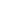 Témahetek:A  nevelési-oktatási intézmények működéséről és a  köznevelési intézmények névhasználatáról szóló 20/2012. (VIII. 31.) EMMI rendelet (a továbbiakban: miniszteri rendelet) 7. § (4) bekezdése szerinti projektoktatást lehetővé tevő témaheteket a tanítási évben az oktatásért felelős miniszter az alábbi időpontok szerint hirdeti meg: a) „Pénz7” pénzügyi és vállalkozói témahét 2021. március 1–5. között, b) Digitális Témahét 2021. március 22–26. között, c) Fenntarthatósági Témahét 2022. április 19–23. között,d) Az egészségtudatos gondolkodás és iskolai mozgástevékenységek témanap 2020. szeptember 25. (Magyar Diáksport Napja).A nevelési-oktatási intézmény a munkatervében meghatározott módon részt vehet a témahetekhez kapcsolódó programokon, továbbá a  tantervben előírt, az  adott témával összefüggő tanítási órákat, valamint egyéb foglalkozásokat a témahét keretében megszervezheti.Iskolai ünnepélyek, rendezvények(A tervezett programokat és időpontokat a hónap elején a vezetőség az értekezletén újra egyezteti és amennyiben szükséges módosítja)Minden héten hétfő reggel közös imádság az aulában az atyák vezetésével. Csütörtök reggelente rózsafüzér imádság 7.30-tól az Oratórumban. Misszióscsoport találkozója minden hónap első hetében. TIOP (2011.)Iskolai PC csomag: 38 dbTantermi csomag: 9 db (interaktív tábla + projektor + notebook)Wifi csomag: 1db Alkalmazás szerver: 
1 dbSzerver szoftver: 1dbEFOP-1.3.5-16-2016-00731 (2017) - Társadalmi szerepvállalás erősítése a közösségek fejlesztésével  a Szent Erzsébet Katolikus Általános IskolábanSoundatation Go-Sound 12AMW sett1 dbLaptop Lenovo Ideapad4 dbProjektor Epson EB-W31 2 dbProjektor Interaktív táblához OPTOMA W-303 ST2 dbInteraktív tábla LSK ClassBoart CBM10852 dbEFOP-3.3.5-17-2017-00057 „Élménypedagógia a tanulók képességeinek sokoldalú fejlesztéseLaptop Lenov2 dbAsztali PC2 dbProjektor1 dbBillentyűzet + egér4 db-NTP-KNI-18-0065Kulcsok népi hagyományaink örökségládájáhozLaptop Lenovo1 dbProjektor Epson1 db---MunkakörMunkakörLétszámaKözfoglalkoztatottak száma a tanév soránNem a fenntartó által finanszírozott dolgozók2018. szeptember 1-én, munkaviszonyban alkalmazott, aktív, nem távollévők száma         (8 óra = 1 fő)MunkakörMunkakörLétszámaKözfoglalkoztatottak száma a tanév soránNem a fenntartó által finanszírozott dolgozók2018. szeptember 1-én, munkaviszonyban alkalmazott, aktív, nem távollévők száma         (8 óra = 1 fő)PedagógusPedagógus28--28Pedagógusok közülGyakornok1 ---Pedagógusok közülPED. I.13--20Pedagógusok közülPED. II.12--9Pedagógusok közülMesterpedagógus2--2Pedagógusok közülKutatótanár----Pedagógusok közülSzakértő ----Pedagógusok közülSzaktanácsadó ----ÓraadóÓraadó11Pedagógiai asszisztensPedagógiai asszisztens11RendszergazdaRendszergazda--KönyvtárosKönyvtáros11IskolatitkárIskolatitkár11Gazdasági dolgozó Gazdasági dolgozó 11Konyhai dolgozóKonyhai dolgozó5227KarbantartóKarbantartó2--2TakarítóTakarító3214Egyéb munkakörben alkalmazottak Egyéb munkakörben alkalmazottak 1--1osztályosztályfőnöklétszámfiúlánybejáróHHHHHSNIBTMNszámított létszám1.aMajdanics Lászlóné21111091----1.bSzabóné Antreter Anikó Éva21813722---2.aHoffman Tiborné22121063-1-232.bÉváné Tarr Györgyi1910993321213.aFekete Csaba221487211-233.bBacsóné Majancsik Anita21147612--214.aMaczkó Attila1688112-1164.bStumpfné Kascsák Andrea141137211115alsó összesen1568868521511531615.aKecskeméthy Károly2112961533245.bFarkasné Gyüre Zsuzsanna2081261--3206.aCsehiné Tomkó Krisztina241591133-1246.bRusznyákné Éva Gyöngyike241113134131277.aBeliczáné László Petra2913161613-3297.bBalogh János26141281223288.aMaczkó-Nagy Zsuzsanna2212109112424 felső összesen16785816912151018176iskola összesen32217414912127261521337Tanévelejénvégén2017/2018321 fő (számított létszám 339 fő)324 fő2018/2019324 fő (számított létszám 340fő)321 fő 2019/2020324 fő (számított létszám 339 fő)321 fő2020/2021322 fő (számított létszám 337 fő)Másik oktatási intézménybe való átiratkozás miatt megszűnt a tanulói jogviszonya az alábbi tanulóknak:Más intézményből átiratkozott új tanulók:---------------------------------------------------------------------- 1.Bencs Máté (2.b) 2.Golenyák Vejke (3.a) 3. Mahalek Gábor Bendegúz (3.b)4. Belkó Bianka (5.b)5.Gaál Rozália ( 5.b)6.Szabó Kristóf (6.a)7.Molnár Gréta (7.a)- A mobiltelefonok leadása az iskolába érkezéskor, de legkésőbb 7.45-ig. 7.45-től minden tanuló a tanteremben tartózkodik és előkészíti a felszerelését az első órához, váltócipőket átveszik, kabátokat kiviszik a szekrényekbe.- Az osztályfőnökök 7.45 – 7.55-ig a saját osztályukban napindító imával,” ráhangolódó beszélgetéssel” kezdik a munkát. - Ellenőrzik a hiányzó tanulókat.  A rendszeresen későket és az előző napon fegyelmezetlen, tanórai munkát zavaró magatartású tanulókat az osztálytükör leküldésével jelzik az igazgató helyetteseknek. Az igazgató helyettesek az igazgatóval egyeztetve a tanítási órák után elbeszélgetnek a problémás tanulóval és tervet készítenek a probléma megszüntetéséhez.Akinek nincs osztálya, de 1. órája van, az ofival egyeztetve célszerű, ha bent van a nap indításánál.feladatfelelőshatáridőeredményességi mutatóMunkaköri leírások aktualizálásaigazgató, iskolatitkár2020.szeptember 11.elkészülnekÚj munkatársak beilleszkedésének segítéseigazgató helyettesek, munkaközösség vezetőkfolyamatosmegtörténik a beilleszkedésTárgyFeladatFelelős HatáridőFelmenő rendszerben a Köznevelési Törvény gyakorlati megvalósításaÓratervek, óraszámok,tantárgyfelosztás, tervezési, szervezési feladatokIgazgató, igazgató- helyettesek2020.augusztus 24.A tanévben folyamatosA helyi tantervek, új tankönyvek alapjánkészített tanmenetekelkészítése. KAPTanmenetek elkészítése,jóváhagyásaIgazgató, igazgató- helyettesek, munkaközösség-vezetők2020. szeptember 25.326/2013. (VIII. 30.) A pedagógus életpályamodell bevezetéseKinevezés módosítások elkészítése.Igazgató, igazgató- helyettesek, iskolatitkár2020. szeptember 1.A pedagógus életpályamodell Felkészítés a pedagógus II. fokozatba lépésre, minősítő vizsgára.IgazgatóFolyamatosNkt. 27.§ alapján a foglakozások 16 óráig tartanakA napközis és tanulószobai ellátás megszervezése, kérvények elbírálása.Igazgató, igazgató-helyettesek, osztályfőnökök2020. szeptember 11.A kompetenciamérés alapján készített fejlesztési terv megvalósításaFeladatok beillesztése a munkatervekbeMunkaértekezletek, ellenőrzések, óralátogatások szervezéseIntézményvezetőKocsmárszki Ilona, mérés-értékelési csoportPedagógusok2020.szeptember 11.FolyamatosanTörzslapok megnyitásaAdatok ellenőrzése, aktualizálása, pontosságigazgató helyettesek2020. szeptember 30.Az E-Napló vezetésePontos, naprakész dokumentálás.Osztályfőnökökmunkaközösség vezetőkigazgató helyettesekminden hét végén,minden hónap végénalkalomszerűenA pályázat megnevezéseMettől meddig futA pályázó jogi személy megnevezéseAz elnyert összegEredménye (továbbképzés, eszközbeszerzés, tábor, etc.)Az Emberi Erőforrások Minisztériuma által kiírt HittantáborEGYH-KCP-19-0253EGYH-KCP-20-07362019 június-2020. június2020. június2021.júniusEgri FőegyházmegyeEgri Főegyházmegye300.000 Ft500.000 Ft3 napos bentlakásos tábor Egerben.A tábor célja az volt, hogy a gyermekek bibliai történeteken keresztül, játékos módon tapasztalják meg Isten jelenlétét, gondoskodást, szeretetét. A táborozás jó lehetőséget teremtett arra, hogy a közösségünk tagjai még jobban összekovácsolódjanak, és hogy mindannyian lelkiekben is feltöltődjünk.2 napos bentlakásos tábor Sarudon.Társadalmi szerepvállalás erősítése a közösségek fejlesztésével” EFOP-1.3.5-2016-007312017. március-2020. márciusEgri Főegyházmegye25 millió FtBentlakásos ifjúsági táborok, Generációk közötti együttműködés, érzékenyítő program, Szívességbank, Település szépítő nap, Hagyományőrző nap, Közösségi fórumok, Katolikus találkozó, Sport klub, Esélyegyenlőségi képzés, Határtalanul! program- tanulmányi kirándulás hetedikeseknekHAT-20-01-01852020.július2021. áprilisSzent Erzsébet Katolikus Általános Iskola4.128.000 FtÖt nap Erdélyben:Magyarország határain kívül élő magyarság megismerése és a magyarországi és a külhoni magyar fiatalok közti kapcsolatok kialakítása, illetve erősítése.Határtalanul! program- tanulmányi kirándulás hetedikeseknek.HAT-19-01-01502020. 04.25. – 04.29.Szent Erzsébet Katolikus Általános Iskola2.350.000 FtÖt nap Erdélyben: II. Rákóczi Ferenc és Ady Endre nyomábanMagyarország határain kívül élő magyarság megismerése és a magyarországi és a külhoni magyar fiatalok közti kapcsolatok kialakítása, illetve erősítése.ELSŐ TANÍTÁSI NAP2020. szeptember 1. (kedd)AZ ELSŐ FÉLÉV VÉGE2021. január 22. (péntek)ÉRTESÍTŐK KIOSZTÁSA2021. január 29.  (péntek)UTOLSÓ TANÍTÁSI NAP2021. június 15. (kedd)ŐSZI SZÜNETa szünet előtti utolsó tanítási nap: a szünet utáni első tanítási nap:2020. október 22. (csütörtök)2020. november 4. (hétfő)TÉLI SZÜNETa szünet előtti utolsó tanítási nap:a szünet utáni első tanítási nap:2020. december 18. (péntek)2021. január 4. (hétfő)TAVASZI SZÜNETa szünet előtti utolsó tanítási nap:a szünet utáni első tanítási nap:2021. március 26. (péntek)2020. április 7. (szerda)Értekezlet
dátumaAz értekezlet célja, főbb napirendjeFelelős2020. 08.24.9.00 óraAlakuló értekezlet - A következő tanév előkészítése, a kezdéssel kapcsolatos feladatok, tájékoztatásigazgató helyettesek2020.08. 24.10.00 óra10.00. óraVezetőségi megbeszélésigazgató helyettesek2020. 08.25.10.00 óraMunkaközösségi megbeszélésekmunkaközösség-vezetők2020.08. 27. 10.00 óraTanévnyitó értekezletigazgató, plébános2021.01.19.14.00 óraOsztályozó értekezletigazgató2021.02. 04.16.00 órátólFélévi értekezlet:- pedagógiai munka elemzése, értékelése,
- hatékonyság vizsgálataigazgató,
iskolavezetés tagjai2021. 06. 08.16.00 óraÉv végi osztályozó értekezletigazgató,helyettesek2021. 06. 23.9.00 óraTanévzáró értekezlet- szakmai munka értékeléseIgazgató,iskolavezetésÜnnepély, rendezvényIdejeHelyszínFelelőseTanévnyitó SzentmiseVeni Sancte2020. szeptember 01. (kedd) 09.00 óraSárospataki BazilikaiskolavezetésSzent Gellért NapSzentírás hete2020. szeptember 24.
2020. szeptember 21-25.Iskola aulájaJanicsné Stumpf Tímeaplébános, hitoktatókZene Világnapja2020. október 1. (csütörtök)Iskola aulájaKissné M.A., Fekete Csilla, Fekete CsabaOktóber 6. megemlékezés2020. október 6. (kedd)Projektnap-osztálykeretben; iskola aulájaMunkaközösség vezetők, ig.helyettesek   Szent Imre ünnepe2020. november 5. (csütörtök)Iskola aulája7.b osztályNemzeti ünnep2020. október 22. (csütörtök)Iskola aulájaJanicsné, Farkasné, Maczkó-N.Zs.Szent Erzsébet Napok2020. november 16-20.Iskola, Bazilika, Szent Erzsébet HázMunkaközösség vezetőkSzent Miklós ünnepe2020. december 4. (péntek)Iskola aulája5.osztályAdventi lelki nap Betlehemes játék 2020. december 08.2020. december 18. (péntek)Iskola, BazilikaIskola aulájaPlébános, hitoktatók, iskolavezetés5. osztályok osztályfőnökeiiskolavezetésSzent Margit ünnepe2021. január 18. (hétfő)Iskola aulája5.b osztályFarsangi bál2021. február 13. (szombat)Iskola aulájaDÖKosztályfőnökök, napközis nevelőkNemzeti ünnep 
 - iskolai megemlékezés2021. március 13. (péntek)Iskola aulájában7. aNagyböjti lelki nap és PassiójátékSzentmise2021. március 18. lelki nap2021. március 26.Passiójáték (péntek) Sárospataki BazilikaIskola aulájaPlébános, hitoktatók, iskolavezetés6. évfolyam A holokauszt áldozatai2021. április 16.osztálykeretbenFarkasné Gy.Zs., Janicsné S.T.Nemzeti Összetartozás Napja2021. június 4.osztályonkéntFarkasné Gy.Zs., Janicsné S.T.Ballagás2021. június 11.Sárospataki BazilikaMaczkó-Nagy Zsuzsanna, 7-8. osztályok osztályfőnökeiSzent Erzsébet Gála2021. május 27.Iskola aulájaJuhászné Nyusti KláraTanévzáró ünnepélyTe Deum2021. június 18.Sárospataki BazilikaiskolavezetésAugusztusAugusztusAugusztusIdőpontEseményFelelős 10. H11. K12. Sz13. Cs14. P15. SzNagyboldogasszony – (főünnep, parancsolt ünnep)16. V17. H18. K19. Sz20.Cs Szent István király (főünnep)- Az alkotmányosság, jogállamiság – Az új kenyér ünnepe21.PMunkaszüneti nap22.Sz23. V24.H9.00 alakuló értekezlet  10.00 vezetőségi értekezletigazgató, igazgatóhelyettesek25.K10.00 munkaközösségi megbeszélések        17.00 játékos foglalkozás az 1. osztályosoknakmunkaközösség-vezetőkMajdanics Lászlóné,Éváné Tarr Györgyi, Szabóné Antreter Anikó, Sasváriné Koczák Marianna26.Sz27.Cs10.00 tanévnyitó értekezlet    12.00  nyugdíjas kollégák búcsúztatása18.00 iskolamiseigazgató,plébános , KAT28.P9.00-12.00 tanszercsomag kiosztásaigazgató, igazgatóhelyettesek,gyermekvédelmi felelős29. SzMunkanap – 2020. aug. 21. (pénteki munkarend)A Bazilika nyári búcsúünnepe- Keresztelő Szent János vértanúsága 10.30. szentmise30. V10.00 Egyházi tanévnyitó közvetítése Törökszentmiklós31. H9.00 nevelési értekezlet ( Családi életre nevelés- előadás)igazgató, Farkasné Gyüre Zsuzsanna CSÉN munkaközösség-vezetőSzeptember – Szent Mihály havaSzeptember – Szent Mihály havaSzeptember – Szent Mihály havaIdőpontEseményFelelős Munkaközösségek megbeszélései, szülői értekezletek – folyamatosan SZMK választás (éves közös programok farsang, családi est, gála műsor tervezése, gála műsor)Egészségügyi program: tisztasági vizsgálatok, 6. évf. Priotox oltás, 7. évf. Engerix B oltás, SNI ellátásMunkaközösségek megbeszélései, szülői értekezletek – folyamatosan SZMK választás (éves közös programok farsang, családi est, gála műsor tervezése, gála műsor)Egészségügyi program: tisztasági vizsgálatok, 6. évf. Priotox oltás, 7. évf. Engerix B oltás, SNI ellátásigazgató, igazgatóhelyettesek, iskola vezetősége1. KElső tanítási nap.8.00 Osztályfőnöki eligazítás: Házirend megismertetése; Tűz és balesetvédelmi oktatás; DÖK tagok megválasztása, étkezési igények leadása.9.00 Veni Sancte a Sárospataki Bazilikábanigazgató, igazgatóhelyettesek, osztályfőnökök2. Sz3. Cs17.00 alsós szülői értekezletek4. P5. Sz6. V7. H 9.00 Vezetői megbeszélés8. KKisboldogasszony9. Sz10. Cs17.00 felsős szülői értekezletek11. P12. Sz13. V14. H Szentkereszt felmagasztalása, - A keresztény egység napja 9.00 Vezetői megbeszéléshittan munkaközösség,plébános15. K17.00 Szülői választmányi megbeszélésiagazgató,igazgatóhelyettesek,Sasváriné Koczák Marianna16. Sz17. Cs18. P 19. Sz20. VSZENTÍRÁS HETE SZENTÍRÁS HETE hittan munkaközösség21. H 9.00 Vezetői megbeszélés2020-as hittantábor Eger5.b Farkasné Gyüre Zsuzsanna, Szabóné Antreter Anikó22. K2020-as hittantábor Eger5.b Farkasné Gyüre Zsuzsanna, Szabóné Antreter Anikó23. Sz24. CsSzent Gellért-napIskolagyűlés 3.szünet14.00 DÖK-megbeszélés18.00 Iskolamise hittan munkaközösség, plébános25. PA tanmenetek  leadása Az egészségtudatos gondolkodás és iskolai mozgástevékenységek témanap   (Magyar Diáksport Napja).2019-es Hittan tábor (szept.25-27.)munkaközösség-vezetők4.évfolyam Maczkó Attila, Stumpfné Kascsák Andrea26. Sz27. VSzentírás vasárnapjahittan munkaközösség, plébános28. HNÉPMESE HETE (Népmese napja: szeptember 30. – Benedek Elek születésnapja)  Projekthét9.00 Vezetői megbeszélésalsós munkaközösség29. K30. SzA népmese napjaDiagnosztizáló mérések lebonyolítása 1.osztályTanügyi adminisztráció ellenőrzéseTörzslapok megnyitásának határidejetanítók,munkaközösség-vezetőkigazgatóhelyettesek,iskolatitkárOktóber – Mindenszentek havaOktóber – Mindenszentek havaOktóber – Mindenszentek havaOktóber – Mindenszentek havaIdőpontEseményEseményFelelős Egészségügyi program: 6. évf. Adacel oltás                                                                             Egészségügyi program: 6. évf. Adacel oltás                                                                             Egészségügyi program: 6. évf. Adacel oltás                                                                             1. CsA zene világnapja Az idősek világnapja	A zene világnapja Az idősek világnapja	Kissné Murányi Andrea,Fekete Csilla2. PÁllatok világnapjaÁllatok világnapjahittan, alsós, felsős munkaközösség3. Sz4. V5. H9.00 Vezetői megbeszélés14.00 Vezetőségi megbeszélés6. KAz aradi vértanúk emléknapjaFarkasné Gyüre Zsuzsanna, Janicsné Stumpf Tímea, Maczkó-Nagy Zsuzsanna7.SzPályaválasztást megalapozó kompetenciák mérése 8.évfolyam igazgató, Kocsmárszki Ilona8. CsMagyarok Nagyasszonya Rózsafüzér imádság kezdő napja9. P10. Sz11. V12. HMISSZIÓS HÉT9.00 Vezetői megbeszélésMISSZIÓS HÉT9.00 Vezetői megbeszélés13. K14.Sz15. CsMissziós jelenetMissziós jelenetStumpfné Kascsák Andrea16. P9.00-12.00 Zöldforgó nap 4-7. évfolyam9.00-12.00 Zöldforgó nap 4-7. évfolyam17. Sz18. VMissziók világnapja- jelenet a BazilikábanMissziók világnapja- jelenet a BazilikábanStumpfné Kascsák Andrea19. H9.00 Vezetői megbeszélés9.00 Vezetői megbeszélés20. K21. SzPályaorientációs nap ??Pályaorientációs nap ??Janicsné Stumpf Tímea22.CsAZ 1956.évi forradalom és szabadságharc- megemlékezés ??AZ 1956.évi forradalom és szabadságharc- megemlékezés ??Maczkó-Nagy Zsuzsanna, Farkasné Gyüre Zsuzsanna23. PPihenőnap Az 1956. évi forradalom és szabadságharc kezdetének és a Magyar Köztársaság 1989.évi kikiáltásának a napja.Az iskolai könyvtárak világnapjaPihenőnap Az 1956. évi forradalom és szabadságharc kezdetének és a Magyar Köztársaság 1989.évi kikiáltásának a napja.Az iskolai könyvtárak világnapjaŐszi szünet: október 23-tól november 1-ig 24. Sz25. V26. H27. K28. Sz29. CsIskolagyűlés 3.szünet14.00 DÖK-megbeszélés18.00 IskolamiseIskolagyűlés 3.szünet14.00 DÖK-megbeszélés18.00 Iskolamise30. P31. SzAz általános iskola tájékoztatja a nyolcadik évfolyamos tanulókat a felvételi eljárás rendjéről.Az általános iskola tájékoztatja a hetedik évfolyamra járó tanulók szüleit arról, hogy gyermekük iskoláztatásával kapcsolatos kérdésben a szülőknek közösen kell dönteniük, valamint arról, hogy ha az iskolaválasztással kapcsolatban a szülők, vagy a szülő és a gyermek között vita van,annak  eldöntése a gyámhatóság hatáskörébe tartozik, és gyermekük felvételi lapjait az általános iskolának a gyámhatósági  döntés szerint kell  továbbítania.Az általános iskola tájékoztatja a nyolcadik évfolyamos tanulókat a felvételi eljárás rendjéről.Az általános iskola tájékoztatja a hetedik évfolyamra járó tanulók szüleit arról, hogy gyermekük iskoláztatásával kapcsolatos kérdésben a szülőknek közösen kell dönteniük, valamint arról, hogy ha az iskolaválasztással kapcsolatban a szülők, vagy a szülő és a gyermek között vita van,annak  eldöntése a gyámhatóság hatáskörébe tartozik, és gyermekük felvételi lapjait az általános iskolának a gyámhatósági  döntés szerint kell  továbbítania.igazgató,8.o.osztályfőnök igazgató, 7.o. osztályfőnökökNovember – Szent András havaNovember – Szent András havaNovember – Szent András havaNovember – Szent András havaIdőpontEseményFelelős Felelős 1. VPihenőnap Mindenszentek– (főünnep, parancsolt ünnep)Pihenőnap Mindenszentek– (főünnep, parancsolt ünnep)2. HHalottak napjaHalottak napja3. KHáziversenyek  meghirdetéseHáziversenyek  meghirdetéseHoffmann Tiborné, Maczkó Attila, Lénártné Ráki Bernadett, Stumpfné Kascsák Andrea, Sasváriné Koczák Marianna4. Sz5.CsSzent Imre napja – Szent Imre-jelenet Szent Imre napja – Szent Imre-jelenet Balogh János, 7.b osztály6. P7. Sz8. V9. H9.00 Vezetői megbeszélés14.00 Vezetőségi megbeszélés9.00 Vezetői megbeszélés14.00 Vezetőségi megbeszélés10. K11. Sz12. CsMárton-napi alsós táncház, felsős mulatságMárton-napi alsós táncház, felsős mulatság.13. PMagyar szentek és boldogok ünnepe Magyar szentek és boldogok ünnepe 14. Sz15. V16. H9.00 Vezetői megbeszélésSZENT ERZSÉBET HÉT9.00 Vezetői megbeszélésSZENT ERZSÉBET HÉT17. KSzent Erzsébet felolvasóversenySzent Erzsébet felolvasóversenyÉváné Tarr Györgyi, Stumpfné Kascsák Andrea, Maczkó-Nagy Zsuzsanna18.Sz19.CsSzent Erzsébet lelki nap - Szent Erzsébet –jelenetSzent Erzsébet lelki nap - Szent Erzsébet –jelenet4.évfolyam Maczkó Attila,Stumpfné Kascsák Andrea20. P21. Sz22. V23. H9.00 Vezetői megbeszélés9.00 Vezetői megbeszélés24. K25. Sz26. CsIskolagyűlés 3.szünet14.00 DÖK-megbeszélés17.00 IskolamiseIskolagyűlés 3.szünet14.00 DÖK-megbeszélés17.00 Iskolamise27. P„Szállást keres a Szent család-áhítat” kezdő napjanegyedéves szöveges értékelés kiosztása„Szállást keres a Szent család-áhítat” kezdő napjanegyedéves szöveges értékelés kiosztása28. Sz29. VAdvent 1. vasárnapjaAdvent 1. vasárnapja30. H1. Gyertyagyújtás      9.00 Vezetői megbeszélés1. Gyertyagyújtás      9.00 Vezetői megbeszélésDecember – Karácsony havaDecember – Karácsony havaDecember – Karácsony havaDecember – Karácsony havaIdőpont/
határidőEseményEseményFelelős 1. K2. Sz3. Cs4. PA tanulók jelentkezése a központi írásbeli felvételi vizsgára közvetlenül a központi írásbeli felvételi vizsgát szervező – az Arany János Tehetséggondozó Programra történő pályázat benyújtása esetén a pályázatban megjelölt – intézménybe.Szent Miklós ünnepeA tanulók jelentkezése a központi írásbeli felvételi vizsgára közvetlenül a központi írásbeli felvételi vizsgát szervező – az Arany János Tehetséggondozó Programra történő pályázat benyújtása esetén a pályázatban megjelölt – intézménybe.Szent Miklós ünnepe8.o. osztályfőnök5.évfolyam5. Sz6. VAdvent 2. vasárnapja, Szűz Mária Szeplőtelen Fogantatása  - (főünnep), Szent Miklós napjaVárosi adventi gyertyagyújtásAdvent 2. vasárnapja, Szűz Mária Szeplőtelen Fogantatása  - (főünnep), Szent Miklós napjaVárosi adventi gyertyagyújtás3.a, 7.a osztály7. H2. Gyertyagyújtás 9.00 Vezetői megbeszélés 14.00 Vezetőségi megbeszélés2. Gyertyagyújtás 9.00 Vezetői megbeszélés 14.00 Vezetőségi megbeszélés8. KLelki napLelki napJanicsné Stumpf Tímea9. Sz10. Cs11. PAz Arany János Tehetséggondozó Programra történő pályázatok benyújtása.Az Arany János Tehetséggondozó Programra történő pályázatok benyújtása.12. SzMunkanap (december 24.) Adventi vásárMunkanap (december 24.) Adventi vásár13. VAdvent 3. vasárnapjaAdvent 3. vasárnapja14. H3. Gyertyagyújtás 9.00 Vezetői megbeszélés3. Gyertyagyújtás 9.00 Vezetői megbeszélés15. K16. Sz17. CsIskolagyűlés 3.szünet14.00 DÖK-megbeszélés17.00 IskolamiseIskolagyűlés 3.szünet14.00 DÖK-megbeszélés17.00 Iskolamise18. PBetlehemes játékBetlehemes játék5.évolyam19. Sz20.VAdvent 4. vasárnapjaAdvent 4. vasárnapja21. H4. Gyertyagyújtás 9.00 Vezetői megbeszélés22. K23. SzTÉLI SZÜNET:december 23. – január 4.24. CsPihenőnap Szenteste TÉLI SZÜNET:december 23. – január 4.25.PPihenőnap Karácsony TÉLI SZÜNET:december 23. – január 4.26.SzPihenőnap Karácsony TÉLI SZÜNET:december 23. – január 4.27. VTÉLI SZÜNET:december 23. – január 4.28. H29. K30. Sz31. CsSzilveszterSzilveszterJanuár – Boldogasszony havaJanuár – Boldogasszony havaJanuár – Boldogasszony havaJanuár – Boldogasszony havaIdőpontEseményEseményFelelős 1. PSzűz Mária, Isten anyja,-(főünnep, parancsolt ünnep), a Béke VilágnapjaÚjévSzűz Mária, Isten anyja,-(főünnep, parancsolt ünnep), a Béke VilágnapjaÚjév2. Sz3. V4. H9.00 Vezetői megbeszélés14.00 Vezetőségi megbeszélés9.00 Vezetői megbeszélés14.00 Vezetőségi megbeszélés5. K6. SzVízkereszt (parancsolt ünnep): Szentmise, a tantermek megáldásaVízkereszt (parancsolt ünnep): Szentmise, a tantermek megáldása7. Cs8. P9. Sz10. V11. H9.00 Vezetői megbeszélésA NETFIT mérés kezdete9.00 Vezetői megbeszélésA NETFIT mérés kezdetefelsős testnevelőtanárok12. K13. Sz.14. Cs15. P16. Sz17. V18. H9.00 Vezetői megbeszélésÁrpád-házi Szent Margit-jelenet9.00 Vezetői megbeszélésÁrpád-házi Szent Margit-jelenet5.b osztály Farkasné Gyüre Zsuzsanna19. KA vallások világnapjaOsztályozó értekezletA vallások világnapjaOsztályozó értekezlet20. Sz21. Cs22.  PA magyar kultúra napjaAz első félév végeA magyar kultúra napjaAz első félév végeosztályfőnökök23. Sz10.00 Központi írásbeli felvételi vizsgák az érintett 6 és 8 évfolyamos gimnáziumokban. Központi írásbeli felvételi vizsgák a kilencedik év-folyamra és az Arany János Tehetséggondozó Programba jelentkezők számára az érintett intézményekben.10.00 Központi írásbeli felvételi vizsgák az érintett 6 és 8 évfolyamos gimnáziumokban. Központi írásbeli felvételi vizsgák a kilencedik év-folyamra és az Arany János Tehetséggondozó Programba jelentkezők számára az érintett intézményekben.8.o.osztályfőnök24. V25. H9.00 Vezetői megbeszélés9.00 Vezetői megbeszélés26. K27. SzA holokauszt emléknapjaA holokauszt emléknapja28. CsIskolagyűlés 3.szünet14.00 DÖK-megbeszélés17.00 IskolamiseIskolagyűlés 3.szünet14.00 DÖK-megbeszélés17.00 Iskolamise29. PA félévi értesítők kiosztásaA félévi értesítők kiosztásaigazgató, osztályfőnökök30. Sz31. VFebruár - Böjtelő havaFebruár - Böjtelő havaFebruár - Böjtelő havaIdőpontEseményFelelős 1. Sz2. V1. H9.00 Vezetői megbeszélés14.00 Vezetőségi megbeszélés2. KGyertyaszentelő Boldogasszony 3. Sz4. CsFélévi nevelőtestületi értekezletigazgató5. P6. Sz7. V8. HHÁZASSÁG HETE9.00 Vezetői megbeszélésA központi írásbeli felvételi vizsgát szervező intézmények a Hivatal által meghatározott módon értesítik az írásbeli eredményéről a tanulókat.9. K10. Sz11. Cs12. P13. SzFarsang14. V15. H9.00 Vezetői megbeszélés16. K 17. SzHamvazószerda – szentmise a Bazilikában18.Cs19. PAz általános iskola továbbítja a tanulói jelentkezési lapokat a középfokú iskoláknak, a tanulói adatlapok első példányát pedig a Hivatalnak. (A 6 és 8 évfolyamos gimnáziumba történő jelentkezésről a tanuló közvetlenül is megküldheti a jelentkezési lapot a gimnáziumnak, a tanulói adatlapot a Hivatalnak.)20. Sz21. VNagyböjt 1. vasárnapja22. H9.00 Vezetői megbeszélés23.K24. Sz25. CsEmléknap: a kommunista és egyéb diktatúrák áldozataiIskolagyűlés 3.szünet14.00 DÖK-megbeszélés17.00 Iskolamise26. P27. Sz28. VNagyböjt 2. vasárnapjaMárcius – Böjtmás havaMárcius – Böjtmás havaMárcius – Böjtmás havaMárcius – Böjtmás havaMárcius – Böjtmás havaMárcius – Böjtmás havaMárcius – Böjtmás havaIdőpont/
határidőIdőpont/
határidőEseményEseményEseményFelelős Felelős 1. H„PÉNZ7” pénzügyi és vállalkozói témahét (március 1-5.)9.00 Vezetői megbeszélés14.00 Vezetőségi megbeszélés„PÉNZ7” pénzügyi és vállalkozói témahét (március 1-5.)9.00 Vezetői megbeszélés14.00 Vezetőségi megbeszélés„PÉNZ7” pénzügyi és vállalkozói témahét (március 1-5.)9.00 Vezetői megbeszélés14.00 Vezetőségi megbeszélés„PÉNZ7” pénzügyi és vállalkozói témahét (március 1-5.)9.00 Vezetői megbeszélés14.00 Vezetőségi megbeszélésFekete Csaba, Rusznyákné Éva GyöngyikeFekete Csaba, Rusznyákné Éva Gyöngyike2. K3. Sz4. Cs5. P6. Sz7. VNagyböjt 3. vasárnapjaNagyböjt 3. vasárnapjaNagyböjt 3. vasárnapjaNagyböjt 3. vasárnapja8. H9.00 Vezetői megbeszélés9.00 Vezetői megbeszélés9.00 Vezetői megbeszélés9.00 Vezetői megbeszélés9. K10. Sz11. CsGergely-járásGergely-járásGergely-járásGergely-járásÉváné Tarr Györgyi,Hoffmann TibornéÉváné Tarr Györgyi,Hoffmann Tiborné12. PNemzeti ünnep-megemlékezésNemzeti ünnep-megemlékezésNemzeti ünnep-megemlékezésNemzeti ünnep-megemlékezés7.a osztály Beliczáné László Petra7.a osztály Beliczáné László Petra13. Sz14. VNagyböjt 4. vasárnapjaNagyböjt 4. vasárnapjaNagyböjt 4. vasárnapjaNagyböjt 4. vasárnapja15. HNemzeti ünnepNemzeti ünnepNemzeti ünnepNemzeti ünnep16. K17. SzSzépíróverseny 1-8.évfolyamSzépíróverseny 1-8.évfolyamSzépíróverseny 1-8.évfolyamSzépíróverseny 1-8.évfolyamÉváné Tarr Györgyi, Stumpfné Kascsák Andrea, Maczkó-Nagy ZsuzsannaÉváné Tarr Györgyi, Stumpfné Kascsák Andrea, Maczkó-Nagy Zsuzsanna18. CsNagyböjti lelki napNagyböjti lelki napNagyböjti lelki napNagyböjti lelki nap19. P20. Sz21. VNagyböjt 5. vasárnapjaNagyböjt 5. vasárnapjaNagyböjt 5. vasárnapjaNagyböjt 5. vasárnapja22. HDigitális Témahét március 22-26.A víz világnapja9.00 Vezetői megbeszélésA tanulói adatlapok módosításának lehetősége az általános iskolában.Digitális Témahét március 22-26.A víz világnapja9.00 Vezetői megbeszélésA tanulói adatlapok módosításának lehetősége az általános iskolában.Digitális Témahét március 22-26.A víz világnapja9.00 Vezetői megbeszélésA tanulói adatlapok módosításának lehetősége az általános iskolában.Digitális Témahét március 22-26.A víz világnapja9.00 Vezetői megbeszélésA tanulói adatlapok módosításának lehetősége az általános iskolában.IgazgatóTeremtésvédelmi felelős: IgazgatóTeremtésvédelmi felelős: 23. KA tanulói adatlapok módosításának lehetősége az általános iskolában.A lengyel-magyar barátság napjaA tanulói adatlapok módosításának lehetősége az általános iskolában.A lengyel-magyar barátság napjaA tanulói adatlapok módosításának lehetősége az általános iskolában.A lengyel-magyar barátság napjaA tanulói adatlapok módosításának lehetősége az általános iskolában.A lengyel-magyar barátság napja24. SzAz  általános  iskola  eddig   az  időpontig  elzárva  őrzi  az   eredeti, korábban beküldött tanulói adatlap második példányát. A módosító tanulói adatlapot ekkor kell megküldeni a Hivatalnak.Az  általános  iskola  eddig   az  időpontig  elzárva  őrzi  az   eredeti, korábban beküldött tanulói adatlap második példányát. A módosító tanulói adatlapot ekkor kell megküldeni a Hivatalnak.Az  általános  iskola  eddig   az  időpontig  elzárva  őrzi  az   eredeti, korábban beküldött tanulói adatlap második példányát. A módosító tanulói adatlapot ekkor kell megküldeni a Hivatalnak.Az  általános  iskola  eddig   az  időpontig  elzárva  őrzi  az   eredeti, korábban beküldött tanulói adatlap második példányát. A módosító tanulói adatlapot ekkor kell megküldeni a Hivatalnak.25. CsTeremtésvédelmi napIskolagyűlés 3.szünet14.00 DÖK-megbeszélés17.00 IskolamiseTeremtésvédelmi napIskolagyűlés 3.szünet14.00 DÖK-megbeszélés17.00 Iskolamise26. P3. negyedéves szöveges értékelés kiosztása Háziversenyek 2.fordulójának leadásaPassió3. negyedéves szöveges értékelés kiosztása Háziversenyek 2.fordulójának leadásaPassiótanítók6.évfolyamtanítók6.évfolyam27. SzTavaszi szünet: március 29.- április-6.Tavaszi szünet: március 29.- április-6.28. VVirágvasárnapVirágvasárnap29. H30. K31.SzÁprilis – Szent György havaÁprilis – Szent György havaÁprilis – Szent György havaÁprilis – Szent György havaÁprilis – Szent György havaÁprilis – Szent György havaÁprilis – Szent György havaIdőpont/
határidőIdőpont/
határidőEseményEseményFelelős Felelős Felelős 1. Cs2. P3. Sz4. VHúsvétHúsvétHúsvét5. HHúsvétHúsvétHúsvét6. K7. Sz9.00 Vezetői megbeszélés14.00 Vezetőségi megbeszélés9.00 Vezetői megbeszélés14.00 Vezetőségi megbeszélés9.00 Vezetői megbeszélés14.00 Vezetőségi megbeszélés8. CsHázi  szavalóverseny 1-8.évfolyamKöltészet-napi kiállításHázi  szavalóverseny 1-8.évfolyamKöltészet-napi kiállításHázi  szavalóverseny 1-8.évfolyamKöltészet-napi kiállításMaczkó-Nagy ZsuzsannaMaczkó-Nagy Zsuzsanna9. P10. Sz11. VKöltészet napjaKöltészet napjaKöltészet napja12. H9.00 Vezetői megbeszélés9.00 Vezetői megbeszélés9.00 Vezetői megbeszélés13. K14. Sz15. CsTanköteles tanulók beíratásaTanköteles tanulók beíratásaTanköteles tanulók beíratása16. PTanköteles tanulók beíratásaTanköteles tanulók beíratásaTanköteles tanulók beíratása17. Sz18. V19. H9.00 Vezetői megbeszélés9.00 Vezetői megbeszélés9.00 Vezetői megbeszélésFenntarthatósági Témahét április 19-23.20. KFenntarthatósági Témahét április 19-23.21. SzFenntarthatósági Témahét április 19-23.22. CsA Föld napjaA Föld napjaA Föld napjaTeremtésvédelmi felelős: Teremtésvédelmi felelős: Fenntarthatósági Témahét április 19-23.23. PA NETFIT mérés befejezéseA NETFIT mérés befejezéseA NETFIT mérés befejezésefelsős testnevelőtanárokfelsős testnevelőtanárokFenntarthatósági Témahét április 19-23.24. Sz25. V26.H9.00 Vezetői megbeszélés9.00 Vezetői megbeszélés9.00 Vezetői megbeszélés27. K28. Sz29.CsIskolagyűlés 3.szünet14.00 DÖK-megbeszélés18.00 IskolamiseIskolagyűlés 3.szünet14.00 DÖK-megbeszélés18.00 IskolamiseIskolagyűlés 3.szünet14.00 DÖK-megbeszélés18.00 Iskolamise30. PA felvételt hirdető középfokú iskolák megküldik a felvételről vagy az elutasításról szóló értesítést a jelentkezőknek és az általános iskoláknakA felvételt hirdető középfokú iskolák megküldik a felvételről vagy az elutasításról szóló értesítést a jelentkezőknek és az általános iskoláknakA felvételt hirdető középfokú iskolák megküldik a felvételről vagy az elutasításról szóló értesítést a jelentkezőknek és az általános iskoláknakMájus - Pünkösd havaMájus - Pünkösd havaMájus - Pünkösd havaIdőpont/
határidőEseményFelelős 1. SzA munka ünnepe, munkaszüneti nap2. VAnyák napja3. H9.00 Vezetői megbeszélés14.00 Vezetőségi megbeszélés4. K5. Sz6. Cs7. P8. Sz9. V10. H9.00 Vezetői megbeszélés11. K12. Sz13. CsUrunk mennybemenetele14. P15. Sz16. V17. H9.00 Vezetői megbeszélés18. K19. SzIdegen nyelvi mérés a 6.és 8.évfolyam számáraigazgató20. Cs21. P22. Sz23. VPünkösd24. HPünkösd Szent Erzsébet szenttéavatásának 786. évfordulója alkalmából.25. K26. SzOrszágos kompetenciamérés a 6.és 8.évfolyam számára27. CsIskolagyűlés 3.szünet18.00 IskolamiseSzent Erzsébet Gála28. P29. Sz30. VSzentháromság vasárnap31. H9.00 Vezetői megbeszélésJúnius – Szent Iván havaJúnius – Szent Iván havaJúnius – Szent Iván havaIdőpont/
határidőEseményFelelős Tanulmányi kirándulásokTanulmányi kirándulásokTanulmányi kirándulások1. KGyermeknap-DÖK napIgazgató, DÖK vezető2. Sz3. CsÚrnapja, Oltáriszentség ünnepe4. P5.Sz6. V7. H9.00 Vezetői megbeszélés14.00 Vezetőségi megbeszélés8. KÉv végi osztályozó értekezlet9. Sz10. Cs11. PBallagás12. Sz13. V14. H15. KUtolsó tanítási nap16. Sz17. Cs18. PTanévzáró ünnepély 19. Sz20. V21. H22. K23. SzTanévzáró értekezlet 24. Cs25. P26. Sz27. V28. H29. K30. Sz